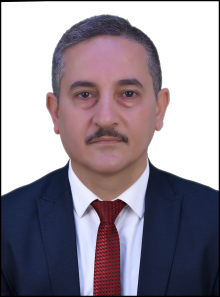 Over 15 years effective, knowledgeable and effective biologist working with individuals, groups and facilities, with extensive experience in fungi and lichens, microscopy, diagnostics, and fungi and bacterial inhibition studies. Strong written and verbal communication skills in the English language, supervisory and teaching experience and advanced programming skills.Employment History Assist. lecturer at University of Mosul, Iraq16/ 2/ 2006- 26/ 12/ 2010Lecturer at University of Mosul, Iraq 26/ 12/ 2010- presentEducationDoctor of Philosophy, at University of Mosul, Iraq20/ 5/ 2018Thesis title (A study of the Lichens of Amadiya and Rowanduz Districts of the Mountain Region in Iraq and the Evaluation of the Effectiveness of Some Species as Antimicrobial Agents ) AbstractThe results of lichens identification included 47 species which have been gathered from 17 locations from two districts Amadiya and Rowanduz during the two growth seasons 2013 and 2014. These species are related to 29 genera and 14 families. Among these species there are 33 new records of the lichen flora of Iraq.The largest genus was Caloplaca represented by 7 species followed by Collema with 5 species, then Aspicilia  with 3 species. Physciaceae was the largest family with 6 genera followed by Verrucariaceae with 4 genera.Lecanora muralis, the crustose species, is the most prevalent was observed in all study locations followed by the crustose  species Aspicilia calcarea, Fulgensia subbracteata and Placocarpus schaereri then the squamulose species Squamarina cartilaginea. Sharanish is the richest location with 15 lichen species, followed by the locations of (southeast of Gali Balkaif, Alshaikh Aadi and Gali Zanta) with 12 species, then the location of Alberifcan road with 11 species. Duhok – Zawita road and Kori – Kori Sheer are the poorest locations with 5 species only. Thelidium sp. and Lichinella cribellifera found only in Rowanduz district and not found in Amadiya district.Regarding lichens growth forms, there are 28 species of crustose type (59.5% of recorded species, 13 species of foliose type and 6 of squamulose type (representing 27.7% and 12.8% respectively). The substrates of lichens varied and included types of rocks, soil and different group of plants. Some few species of lichens grew on more than one type of substrate. Inorder to evaluate the antimicrobial activity of lichens extracta against bacteria and fungi, acetone and ethanol extracts of the lichens Diploschistes ocellatus, Lecanora muralis and Physconia distorta were chosen to be tested against 8 species of bacteria beside 8 species of fungi using agar well diffusion method.Generally, acetone extracts of the three lichens were the most effective in inhibiting 6 bacterial species comparing with ethanol extracts which showed activity against only 4 species.Results proved that gram negative bacterial species were less affected by lichen extracts than positive. Only two species Salmonella typhimurium and Pseudomonas aeroginosa were inhibited by Physconia distorta extracts, while the two other species Klebsiella pneumoniae and Escherichia coli were not affected. All gram positive bacterial species (Bacillus sp., Micrococcus luteus, Staphyllococcus aureus and S. intermedius) were inhibited by one or more extract of the three lichens.The results also showed that Physconia distorta extracts were the most effective then Lecanora muralis extracts and finally Diploschistes ocellatus extracts.Among the selected species of fungi, Cladosporium sp. was the most affected by acetone and ethanol extracts of lichens. Acetone extract of Lecanora muralis had inhibiting effect on the growth of all the species of fungi at different degrees. The fungal species Alternaria alternata and Fusarium solani showed resistance to all ethanol extracts of the three lichens. Ethanol extract of Diploschistes ocellatus showed no antifungal activity against all fungal species under study.Generally, when comparing between fungi and bacteria in terms of sensitivity to lichens extracts, it was found that bacteria were the more sensitive than fungi.We conclude that lichens are important antimicrobial agents against many pathogenics like bacteria and fungi. Especially the recent researches tend to find new alternative antibiotics because many of microorganisms showed high resistance to numerous antibiotics which cause problems in the treatment of diseases that require continuous investigation on new antibiotics from different sources like medicinal herbs, fungi and lichens. Master of Science (M.Sc.) at University of Mosul, Iraq22/ 7/ 2003Title Master's Thesis (Investigation of fungal isolate producing lipases from olive fruits)SummaryIn this study, 13 fungal isolates were isolated and identified from olive fruits. These isolates belong to 7 genera with different species and subspecies. Enormous plant oils were used individually as constituent of growth media in order to detect their efficiency in stimulating fungus growth and secreting lipase.A qualitative test for detecting these isolates in secreting lipase and selecting the best isolate using methods of solid media which contain "Tween 80" and "Tributyrin" separately was exploid. The fungus isolate Aspergillus  (2) had the highest growth rate and the highest lipase production and for which it is selected as the best lipase producing isolate to conduct a series of consequent experiments so that to detect and improve its lipase production. This aim was achieved by determining the best conditions for growth and lipase production using liquid media. Three kinds of plant oil were used (olive oil, sunflower oil, corn oil) to detect their efficacy in stimulating growth and production of lipase. The effect of oil concentration and incubation period were studied ,and it was found that concentration of 2% v/v of olive oil for 4 days of incubation revealed best growth and the highest lipase enzyme activity.	The effect of changing cultural conditions upon isolate growth and lipase activity has been studied. It was found that the initial pH (5) and incubation temperature of (30 ± 1)Cْ were the best conditions in spite of increasing growth as raising temperature to 36 Cْ accompanied by decline of lipase activity.	The effect of changing other constituents was also detected. The incapability of fungus isolate to grow and to produce lipase effectively depending on inorganic nitrogen sources as a sole source of nitrogen. Despite that ,ammonium nitrate was the best of inorganic nitrogen sources compared to other sources in enhancing lipase production of at concentration of 1 g/100ml. Adding peptone (as the best organic nitrogen sources, this was tested in a separate experiment) beside to NH4NO3 to culture media raised growth rate and lipase activity at 4g/100ml. The best source of phosphate was KH2PO4 at 0.28 g/100ml.	Hydrous magnesium sulphate at 0.05 g/100ml affected positively in raising productivity.	Data analysis expressed a positive significant correlation between dry weight of biomass and produced lipase activity.Bachelor of Science (B.Sc.), University of Mosul, Iraq1999- 2000The committeesMember of the examination committee in the department for five separate yearsMember of the furniture inventory committee in the departmentMember of the Counseling Committee in the departmentMember of the department's media committeeMember of the fourth stage graduation projects committeeMember of the department's firefighting committeeMember of the Committee to receive buildings after reconstructionMember of the conference reception committeeMember of the Media Committee for a symposium in the Department of Life SciencesSkillsPhotographing of microorganisms, isolation of fungi, cultivation of fungi, purification of fungi, improvement of fungi growth, inhibition of microorganisms, gathering of lichens, tests of lichens, identification of lichens, preparation of lichens or plants extracts.Names of academic persons who can be contacted when needed to ask about the researcher Dr. H. J. M. Sipman, Emeritus of lichensBotanical museum, Konigin-Luise-Str.6-8Berlin- GermanyRecent conferencesScientific symposiumRecent workshopsالفطريات بين الإمراضية والفوائد الطبية -9 كانون الثاني 2020, كلية العلوم / قسم علوم الحياة / جامعة الموصلتأثير بعض النباتات والاعشاب الطبية في ظل جائحة كورونا- 2 كانون الثاني 2020, كلية العلوم/ قسم الكيمياء / جامعة الموصلاساليب المعالجة البايولوجية للملوثات البيئية- 16/ 1/ 2021, كلية الصحة والتقانات الطبية/ الجامعة التقنية الوسطىاستخدام اختبارات المتمم النوعية في تشخيص بعض الامراض – 26/ 1/ 2021, كلية العلوم / قسم علوم الحياة/ جامعة الموصلالتطبيقات الجزيئية والفسلجية للإجهاد التأكسدي- 27/1/ 2021, كلية العلوم / قسم علوم الحياة/ جامعة الموصلعدد كتب الشكر:من مكتب السيد الوزير  2من السيد رئيس الجامعة   2من السيد العميد    3من السيد رئيس القسم   2The academic subjects I taught:Mycology, Classification of fungi, plant pathology, Plant groups, Plant physiology, Natural historyElectronic teaching methodsGoogle classroomEdmodoDirect meeting with students through the program Meet or FCCSubscribe to the researchgate: SubscriberSubscribe to the google scholar site: SubscriberSubscriber to the ORCID: SubscriberSupervising the fourth phase projects:3 projects were previously completed and 3 are in progressContribute to research supportParticipation in committees to discuss fourth stage graduation ProjectsParticipate in the department seminars in the department Participation in the field practices accomplished by the departmentTraining coursesContinuing education courseالمجهر الالكتروني الماسح.. تركيبه وطرق التصوير به- 10-12/ 1/ 2021, كلية العلوم / قسم الفيزياء/ جامعة الموصلAttendanceAwareness week against COVID-19, 17-21/ 1/ 2021, Biology department / College of sciences/ University of Mosul.Publications:1- Abdulrazzaq, Z., S., & Al-barhawi, R., K., (2006). Survey of fungal isolate producing lipases from fungi growing on olive fruits. Journal of education & science, Vol. (18). No.(3): 57-65.2- Abdulrazzaq, Z., S., & Al-barhawi, R., K., (2009).The efficacy of different concentrations of three kinds of vegetable oils under different incubation periods on growth & lipase productivity of Aspergillus niger (2).Tikrit Journal of pure science. Vol.(14), No. 1: 32-40.3- Albarhawy , R., K. & Almola , Z., S., (2011).Changing some constituents of  media to enhance growth and lipase enzyme production of local isolate of  Aspergillus niger . 2nd scientific conference for biological science – sci college –Mosul university. 16-17 Nov.4- Altaee, M., I., & Almolla, Z., S.,  (2010). Effect study of Rhizobium leguminosarum bv. Viciae on some fungi group growth. Tikrit Journal of pure science. Vol.(15), No. 1: 17-21.5- Almola, Z., S., (2011).The inhibitory effect of henna Lawsonia inermis leaves on some fungi. College of basic education researches Journal, Vol.(10), No. (4) :501-510.6- Almola, Z., S.; Al-Ni'ma, B., A.; Ramadan, N., A., (2016). Antibacterial Effect of Some Iraqi Lichen Extracts. International Journal of Science and Technology Vol.(5), No.( 9): 448-456.7- Almola, Z., S.; Al-Ni'ma, B., A.; Ramadan, N. A. (2017). LICHEN DIVERSITY IN AMADIYA AND ROWANDUZ DISRICTS IN IRAQ. Bangladesh J. Plant Taxon. 24(1): 23–32.8- Almola, Z., S; Almola, S., H.; Ahmad, N., J.(2020). The inhibitory effect of alcoholic extracts of three weeds on growth of some microorganisms. College of basic education researches Journal, Vol.(16), No. (4) :929-948.تعنوان المؤتمرالتاريخمحل اقامة المؤتمرنوع المشاركة1.The 4th scientific conference for diabetes & endocrinology 13-14 / 11/ 2019قاعة في الغابات/ سايدين حي الشرطةحضورعنوان الندوة التاريخ محل الاقامةندوة عدس الماء4/6/2020جمعية صيانة المصادر الوراثية والبيئة العراقيةتقنية النانو افق واسع في معالجة القضايا البيئية والصحية18/ 8/ 2020مركز بحوث البيئة والسيطرة على التلوثالصحة الانجابية مفرداتها ومفاهيمها7/10/2019كلية طب نينوىندوة البنك المركزي العراقي/ فرع الموصل/ لجنة الشمول المالي11/12/2019كلية العلوم/ جامعة الموصلتعنوان الورشةمحل اقامتهاتاريخ اقامتها1ورشة نظام المقرراتجامعة الموصل/ كلية العلوم14-3-20192مخاطر التلوث الصناعي في مدينة الموصلكلية علوم البيئة وتقاناتها16-17-20183اسس البحث العلمي والنشر في المجلات العالمية الرصينةجامعة الموصل/ كلية الصيدلة3-1-20194المؤشرات البايولوجية التي يمكن استخدامها لمراقبة النظم البيئية وصحة البيئةجامعة الموصل/ كلية العلوم19-3-2019تعنوان الدورات التدريبية التاريخمحل اقامتها نوع المشاركة(محاضر، ورقة عمل ، حضور)1.Severe Acute Respiratory Iinfection (SARI) Treatment Facility Design 2/4/2020منظمة الصحة العالميةحضور2.Infection Prevention and Control (IPC) for Novel Coronavirus (Covid 19)2/4/2020منظمة الصحة العالميةحضور3.COVID-19: Operational Planning Guidelines and  COVID-19 Partner Platform to support country preparedness and response 24/3/2020منظمة الصحة العالميةحضور4.Lets Break the chain of Covid-19 infection (Arabic)10/4/2020جامعة محمد بن راشد للطب والعلوم الصحيةحضور